To install updates on a computer running Windows 10, please do the following:Click the ‘Start’ button and select ‘Settings’ (the icon in the lower left corner) 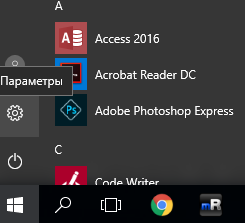 In the open window, click ‘Update & Security’ 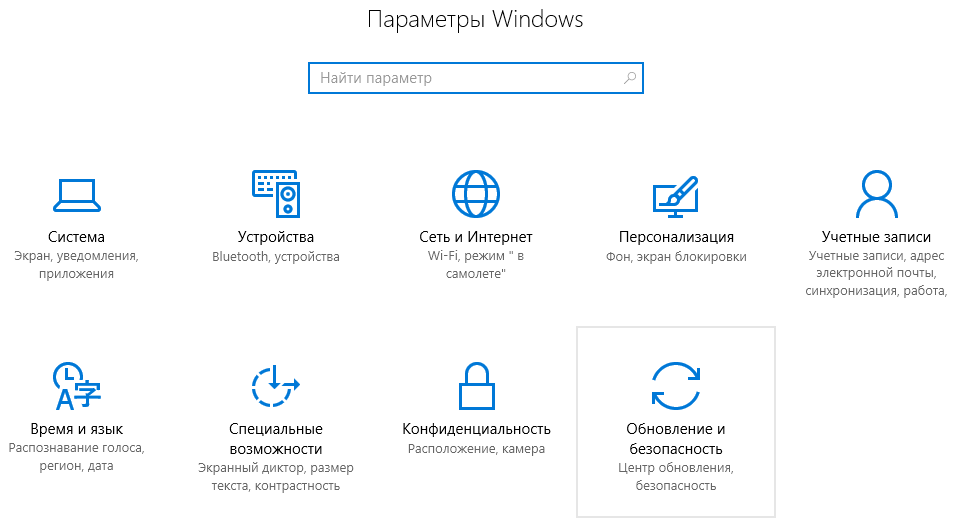 Click ‘Check for Updates’ and, if updates are found, click ‘Install Updates’